Today’s ServiceAugust 4, 2019 Call to Worship                                                                                                                                                                                        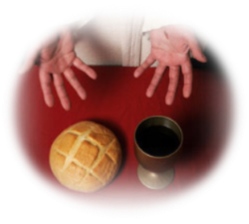 Hymn AnnouncementsPrayer RequestsMusicSermonCommunionOffering From the PastorJesus’ command to “let the little children come to me” (Mt. 19:14) reveals several truths: 1) children need to be blessed by the Lord; 2) the Lord wants to bless children; 3) parents should be encouraged to bring their children to Jesus at an early age and teach them His ways; 4) Jesus has regard for the weakest and most vulnerable among us; 5) no matter how compassionate Jesus’ followers are, Jesus Himself is more compassionate still; 6) those who come to Christ must do so in childlike humility, faith, and simplicity.  Children are a blessing of the Lord (Ps. 127:3-5), a sacred trust to be reared expressly by parents (NOT a village) as the church assists via the fellowship of the saints.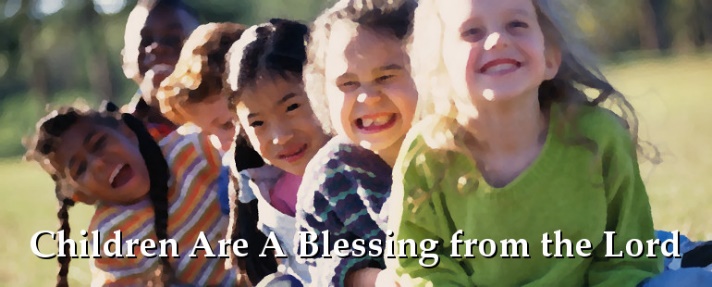 Pastor TonyChurch InformationLast Week’s giving:       $         510           Month to date:      $    4,370Weekly Goal:                 $      1,200	        Previous month:   $      6,125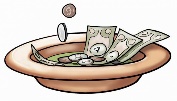 2019 Weekly Average: $     1,162           EldersTony Raker (Pastor)..……………………...........     tonyraker@yahoo.comDelmas (Moe) Ritenour….…………………………..  moemar@shentel.net Finance:   Linda Fraley ………………………………..  lindaf12@shentel.net IT & Media:  Rob Moses & Scott TuckerBulletin: Rob Moses ……………….  admin@graceevfreechurchva.org Breakfast: Tammy Copeland ……….…tammyscopeland@gmail.comAdult Sunday School 9:45 am……………………………………..  Linda Fraley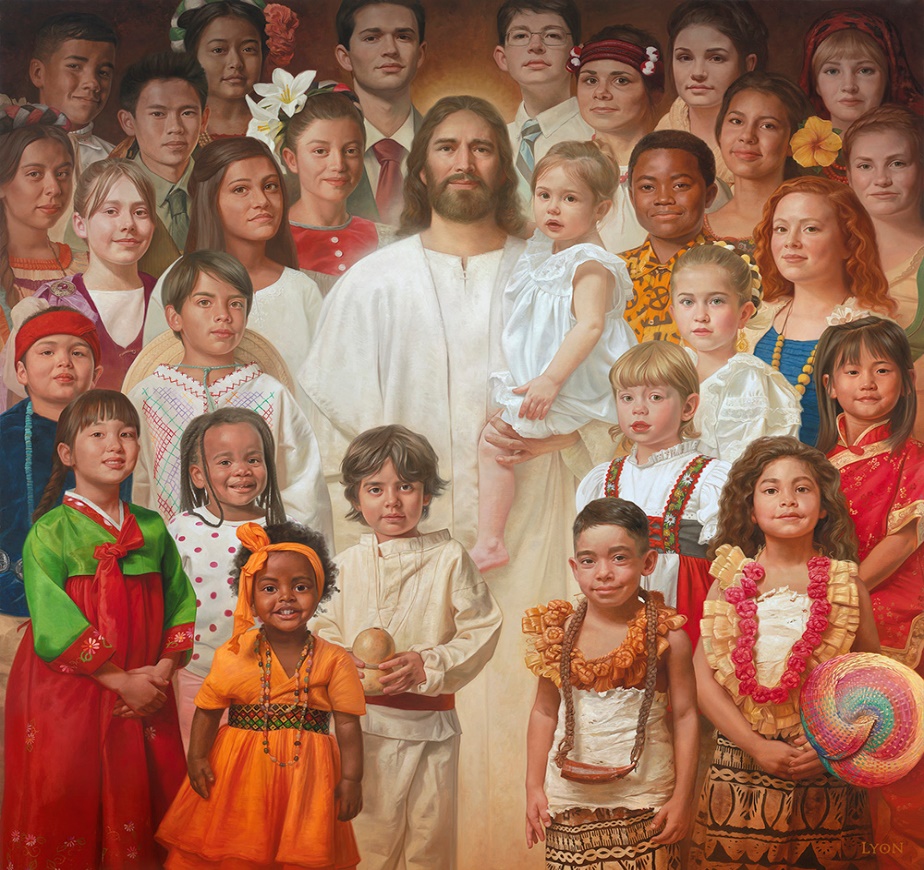 Grace Evangelical Free Church718 E Queen Street, Strasburg, VA 22657,     540-465-4744 msg ph  https://graceevfreechurchva.orgPlease turn off or mute cell phonesNotes: 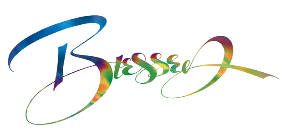    Next Breakfast is August 17th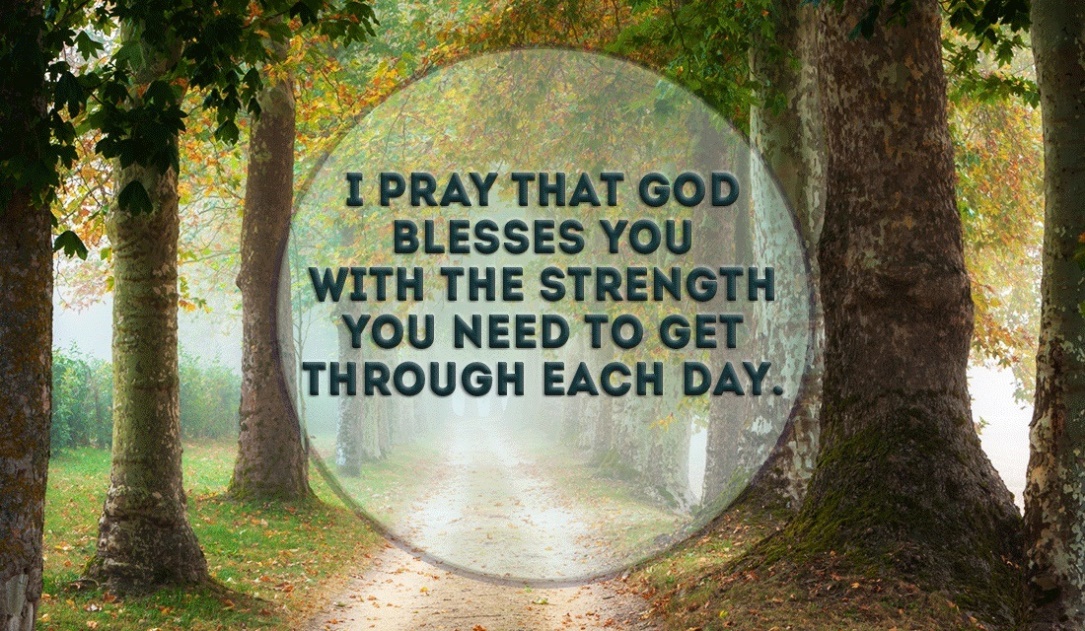 